АННОТАЦИЯ РАБОЧЕЙ ПРОГРАММЫ ДИСЦИПЛИНЫ «СУДЕБНО-МЕДИЦИНСКАЯ ТРАВМАТОЛОГИЯ» ОРДИНАТУРЫ ПО СПЕЦИАЛЬНОСТИ31.08.10 «СУДЕБНО-МЕДИЦИНСКАЯ ЭКСПЕРТИЗА»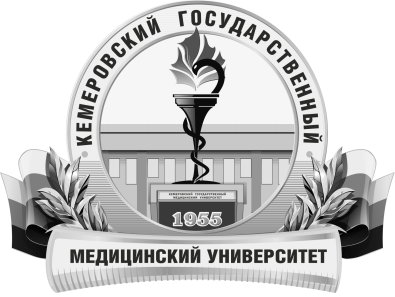 КЕМЕРОВСКИЙ ГОСУДАРСТВЕННЫЙ МЕДИЦИНСКИЙ УНИВЕРСИТЕТКафедра судебной медицины и медицинского праваСоставляющие программыНаименование дисциплины и аннотацияТрудоёмкость, час/ ЗЕТ«Судебно-медицинская травматология»72/2Цель изучения дисциплиныОсвоение обучающихся теоретических вопросов и практических навыков судебной медицины в объеме, необходимом для успешного выполнения обязанностей специалиста: при производстве осмотра места происшествия и трупа, экспертизы трупов, экспертизы пострадавших, обвиняемых и др. лиц, экспертизы по материалам уголовного или гражданского дела; ознакомление их с морфологическими особенностями течения патологических процессов при механической, физической травме и некоторых экстремальных состояниях (отравления, механическая асфиксия, болевой шок и др.). Место дисциплины в учебном планеВариативная часть. Блок 1.Изучение дисциплины требует знания, полученные ранее при освоении дисциплинОсновной образовательной программы высшего образования по специальности «Лечебное дело» или «Педиатрия», базовой части программы обучения по специальности «Судебно-медицинская экспертиза».Дисциплина необходима для успешного освоения дисциплинАнестезиология и реаниматология, патология, медицина чрезвычайных ситуаций, токсикология и практик: судебно-медицинская экспертиза трупа, судебно-медицинская экспертиза свидетельствуемого.Формируемые виды профессиональной деятельностипрофилактическая; диагностическая; психолого-педагогическая; организационно-управленческаяКомпетенции, формируемые в результате освоения дисциплиныПК-6.Содержание дисциплиныРаздел 1. Механизм и морфология переломов длинных трубчатых  и тазаТема 1. Переломы длинных трубчатых костей (диафизарные, внутрисуставные).Тема 2. Переломы костей таза.Тема 3. Множественные переломы длинных трубчатых костей и таза.Раздел 2. Механизм и морфология повреждений костей грудной клетки и позвоночника.Тема 1. Переломы костей грудной клетки (ребра, грудина, ключицы, лопатки).Тема 2. Переломы позвоночника (тел, остистых отростков, дужек и др.).Тема 3. Множественные переломы ребер и позвонков (определение кратности и последовательности воздействии). Раздел 3. Механизм и морфология повреждений черепа.Тема 1. Переломы свода и основанияТема 2. Переломы костей лицевого отдела черепа.Тема 3. Множественные переломы черепа (определение кратности и последовательности).Раздел 4. Повреждения мягких тканей.Тема 1. Повреждения мягких тканей при воздействий тупых твердых предметов (морфология и механизм причинения, определение кратности, последовательности и прижизненности).Тема 2. Повреждения мягких тканей при воздействий острых твердых предметов (морфология и механизм причинения, определение кратности, последовательности и прижизненности).Форма промежуточного контроляЗачет